 «УТВЕРЖДАЮ»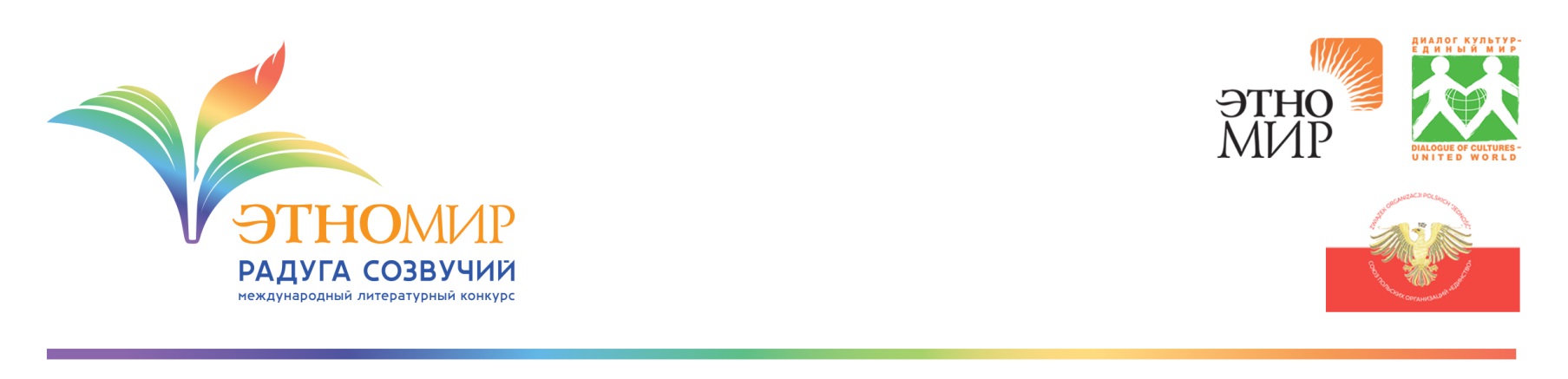 Президент Международного Благотворительного Общественного Фонда «Диалог Культур – Единый Мир»Байрамов Р.Ф.«6» июня  2019 г.ПОЛОЖЕНИЕо Международном литературном конкурсе«ЭТНОМИР - радуга созвучий»Учредителем  Международного литературного конкурса «ЭТНОМИР – радуга созвучий» является Международный общественный благотворительный фонд «Диалог культур — единый мир», соорганизатором, партнёром Конкурса является Союз польских организаций «Единство», Краснодарская региональная общественная организация Польский национально-культурный центр «Единство».Общие положения Настоящее Положение определяет условия участия авторов в литературном конкурсе (далее — Конкурс), а также сроки его проведения и порядок подведения итогов Конкурса; Конкурс учреждается как международный ежегодный Конкурс; Тема Конкурса посвящена этническому разнообразию и уникальности народов мира, многообразию и самобытности культурных традиций, дружбе народов, всем аспектам международного культурного сотрудничества, достижениям межнационального мира и согласия между народами; Соорганизатором или спонсором может быть любая организация, поддерживающая цели и задачи конкурса; Вся информация о Конкурсе, условиях проведения, сроках, месте проведения и победителях будет размещена на сайтах https://ethnomir.ru; http://ethnoworld.ru и социальных аккаунтах.2. Цели и задачи Конкурса2.1. Популяризация этнического разнообразия и уникальности народов мира, многообразия и самобытности культурных традиций;2.2. Популяризация лучших произведений современных авторов, призывающих к диалогу культур и показывающих уникальность, красоту и разнообразие современного этномира;  2.3. Поощрение авторов произведений, способствующих продвижению идеалов гуманизма, формированию патриотического сознания, то есть особенному эмоциональному переживанию принадлежности автора к стране, гражданству, языку и традициям, родной земле и культуре;2.4. Сохранение культурного потенциала стран мира, развитие национального наследия;2.5. Утверждение базовых ценностей гражданского общества.3. Участники Конкурса и условия приема работ3.1. В Конкурсе могут принять участие все желающие не моложе 18 лет, независимо от известности, профессиональной подготовки, членства в творческих союзах, места жительства, гражданства и т.п.;3.2. На Конкурс принимаются:- поэтические, прозаические, публицистические произведения и эссеистика, соответствующие номинациям и тематике Конкурса, написанные не ранее 2017 года, как размещенные на интернет-  или печатных носителях в период с 1.01.2019 по 25.05.2019, так и неопубликованные,- произведения  на русском, украинском и польском языках.3.3. Не принимаются и не регистрируются произведения:- не соответствующие тематике Конкурса,- написанные в жанрах (видах), не соответствующих номинациям Конкурса;- объем которых не соответствует условиям Конкурса;
3.4. На Конкурс принимаются произведения только ныне живущих авторов;
3.5. Произведение на Конкурс может представить только его автор (соавтор). Анонимные произведения, произведения под псевдонимом без указания реального (паспортного) имени автора, произведения, присланные третьими лицами, не рассматриваются;
3.6. Участники вправе участвовать в Конкурсе как в одной, так и в нескольких номинациях;
3.7. На Конкурс не принимаются произведения, нарушающие авторское право, пропагандирующие политическую, религиозную и иного рода нетерпимость, содержащие призывы к национальной розни, а также ненормативную лексику;
3.8. Оргкомитет не вступает с авторами в дискуссию относительно представленных на Конкурс работ;
3.9. Подача заявки на участие в Конкурсе означает полное и безусловное принятие правил данного Положения.4. Жюри и оргкомитет Конкурса4.1. Для оценки поступивших работ формируется профессиональное жюри, в состав которого входят общественные деятели в области литературы, известные поэты, прозаики, журналисты (см. Приложение к Положению);
4.2. Члены жюри оценивают каждое поступившее на Конкурс произведение по десятибалльной шкале и передают свои оценки еженедельно Председателю Жюри, который представляет итог оргкомитету Конкурса;
4.3. На основании суммы баллов, которую наберет каждое произведение после выставления оценок всеми членами жюри, оргкомитет формирует «длинный список» («лонг-лист»), а затем – «короткий список» («шорт-лист») финалистов Конкурса, из которого затем и будут выбраны авторы и произведения, победившие в каждой номинации;
4.4. Оценка текстов на всех этапах происходит анонимно. Во время проведения Конкурса и подведения итогов регистрационные данные участников доступны только оргкомитету Конкурса;
4.5. Жюри не несет ответственности за достоверность авторства работ, ответственность несет лицо, приславшее работу на Конкурс;
4.6. Конкурсные работы не возвращаются и не рецензируются;4.7. Для координирования и организации всех мероприятий Конкурса создается оргкомитет Конкурса (см. Приложение к Положению);4.8. Оргкомитет возглавляет Председатель. В случае отсутствия Председателя руководство деятельностью оргкомитета осуществляет заместитель председателя. Председатель (заместитель председателя) осуществляет общее руководство деятельностью оргкомитета, подписывает необходимые документы.4.9. Функции Оргкомитета:- размещение и обновление информации о Конкурсе на сайтах https://ethnomir.ru/, СМИ и соцсетях, предоставление информационных материалов, рекомендации; - обеспечение работы жюри;- полный объем работы по организации и проведению Фестиваля, творческих встреч, круглых столов, взаимодействию между любителями и профессионалами,  с целью получения и обмена опытом, коммуникации, связи поколений;  - организация церемонии награждения;- решение других организационных вопросов.5. Номинации5.1. «Малая проза», прозаические произведения (до 20 000 знаков);5.2. «Поэзия», поэтические произведения (до 100 строк);5.3. «Публицистика и эссеистика», произведения (до 15 000 знаков).5.4. «Литературное произведение на украинском языке» (проза до 20 000 знаков, поэзия до 100 строк, публицистика до 15 000 знаков).5.5. «Литературное произведение на польском языке» (проза до 20 000 знаков, поэзия до 100 строк, публицистика до 15 000 знаков).6. Сроки проведения Конкурса6.1. Конкурс проводится с  7 июня  по 12 октября  2019 года;6.2. Прием заявок проводится с 7 июня 2019 года по 25 сентября 2019 года включительно;6.3. Подведение итогов Конкурса состоится в срок с 22 сентября по 5 октября;6.4. Опубликование «лонг-листа» Конкурса – 30 сентября;6.5. Опубликование «шорт-листа» – 3 октября;6.6. 4 октября 2019 года лауреаты и дипломанты Конкурса получают официальное приглашение по е-mail на Фестиваль Конкурса (далее – Фестиваль) 12-13 октября 2019.7. Порядок определения и награждения финалистов и победителей Конкурса7.1. По итогам Конкурса определяются лауреаты и дипломанты – до 2 лауреатов и 3 дипломантов в каждой номинации (всего пять номинаций);7.2. Жюри имеет право увеличить, либо уменьшить количество званий лауреатов и дипломантов;
7.3. Оргкомитетом, спонсорами, отдельными предприятиями, учреждениями, организациями могут, по согласованию с жюри, устанавливаться специальные призы конкурса;
7.4. Жюри вправе отказаться от присуждения звания лауреата или дипломанта в любой из номинаций;7.5. Мероприятия Фестиваля и церемония награждения лауреатов и дипломантов Конкурса состоятся 12-13 октября 2019года в КОТЦ «ЭТНОМИР» (Калужская область, Боровский район, д. Петрово). Дипломы и призы победителям вручаются в рамках Фестиваля 12  октября 2019;7.6. Программа Фестиваля включает в себя проведение мастер-классов, семинаров, интерактивных площадок, литературных чтений, творческих встреч с читателями, поэтических турниров, экскурсий, концертной программы, а также конкурс экспромта;7.7. Все Победители, Дипломаты Конкурса, члены Жюри и Оргкомитета Конкурса будут приглашены на Фестиваль в КОТЦ «ЭТНОМИР» 12-13 октября 2019 (Культурно-образовательный туристический центр «ЭТНОМИР» (Калужская область, Боровский район, д. Петрово).7.8. Лауреатам и дипломантам конкурса, не имеющим возможности принять участие в церемонии награждения, дипломы и призы будут направлены в электронном виде;7.9. Каждый приглашенный на Фестиваль лауреат и дипломант Конкурса обязан провести в рамках своих профессиональных возможностей и навыков любое из перечисленных мероприятий (1-2 академических часа в день):-конкурс литературного экспромта;-мастер-класс;-семинар;-литературное чтение;-творческая встреча.Расходы на материалы, связанные с участием в культурной программе, мастер-классах, литературных чтениях и т.д. на время Фестиваля, осуществляются за собственный счет участников.7.10. Главный приз Конкурса в каждой номинации – Сертификат на проживание в КОТЦ «ЭТНОМИР» с двухместным размещением в одном из этноотелей («Индия», «Непал», «Подворье» на выбор организатора) с посещением программ парка-музея на сутки в период с 12-13 октября 2019 по 13 декабря 2019 будет вручен пятерым Лауреатам – победителям номинаций на церемонии награждения 12 октября 2019;7.11. Произведения победителей и участников Конкурса могут быть опубликованы в изданиях учредителя и соорганизатора Конкурса. Отбор произведений для публикации производится редакцией соответствующих изданий;
7.12. Авторы, чьи произведения будут включены в «лонг-лист» номинаций Конкурса, могут принять участие в культурной программе Фестиваля и получить приглашение на бесплатный вход в КОТЦ «ЭТНОМИР»  во время Фестиваля 12-13 октября 2019.
8. Требования к конкурсным работам8.1. К конкурсным работам должна быть приложена заявка на участие в Конкурсе и Согласие на обработку персональных данных (Приложение к Положению).
8.2. Заявка рассматривается как:а) принятие автором всех условий данного конкурсного положения;б) согласие с правилами проведения Конкурса;в) согласие автора на публикацию конкурсной работы в печатном и электронном виде в некоммерческих целях с указанием авторства в рамках Конкурса;г) ответственность за соблюдение авторских прав работы, участвующей в конкурсе, несет участник, приславший данную работу на конкурс. В случае предъявления претензий или обоснованных жалоб на нарушение авторского права со стороны третьего лица или организации, литературное произведение снимается с дальнейшего участия в конкурсе и всю ответственность по претензии несет лицо, предоставившее материал.
8.3. В заявке указываются (Приложение 1):сведения об авторе:фамилия, имя, отчество;год рождения;паспортные данные;краткая творческая биография (доступно только координатору  конкурса); номинация или номинации, в которые подаются те или иные произведения, название произведения;домашний адрес с почтовым индексом;контактные телефоны (с кодом страны и города);адрес электронной почты (доступно только координатору фестиваля-конкурса).8.3.1.Заполнение формы Согласия на обработку персональных данных (Приложение 2) является обязательным.
8.4. Тексты должны быть посланы в виде приложения, без макетирования и архивирования, отформатированы в формате Word, шрифт TimesNewRoman, размер шрифта не менее 12, полуторный пробел. В начале файла перед текстом нужно непременно указать Ф.И.О. автора в русском и латинском написании, страну проживания и контактный электронный адрес.
8.5. Предмет номинации «Поэтические произведения». В конкурсе участвуют стихотворения и подборки стихотворений, общий объем которых не должен превышать 100 строк. Между стихотворениями – двойной интервал без отбивок, черточек и точек. Между строфами – один интервал. Если стихотворение без названия – его заменяют три звездочки.8.6. Предмет номинации «Малая проза». В фестивале-конкурсе участвуют прозаические произведения объемом до 20 000 знаков (без пробелов).Одна конкурсная работа – одно произведение.8.7. Предмет номинации «Публицистика и эссеистика». На Конкурс направляются художественно-публицистические произведения и работы документального и исследовательского характера, статьи, эссе, репортажи, рецензии и другие материалы, объемом до 15 000 строк. Принимаются к рассмотрению публицистические произведения, не становившиеся ранее победителями других конкурсов и размещенные на интернет-  или  печатных носителях в период с 1.01.2019 по 25.05.2019, так и неопубликованные.8.8. Предмет номинации «Литературное произведение на украинском языке». В конкурсе участвуют:- стихотворения и подборки стихотворений на украинском языке, общий объем которых не должен превышать 100 строк. Между стихотворениями – двойной интервал без отбивок, черточек и точек. Между строфами – один интервал. Если стихотворение без названия – его заменяют три звездочки,-прозаические произведения на украинском языке до 20 000 знаков (без пробелов),-художественно-публицистические произведения и работы документального и исследовательского характера, статьи, эссе, репортажи, рецензии и другие материалы на украинском языке, объемом до 15 000 строк.От одного участника в данной номинации допускается в каждой номинации по одной конкурсной работе.8.9. Предмет номинации «Литературное произведение на польском языке».В конкурсе участвуют:- стихотворения и подборки стихотворений на польском языке, общий объем которых не должен превышать 100 строк. Между стихотворениями – двойной интервал без отбивок, черточек и точек. Между строфами – один интервал. Если стихотворение без названия – его заменяют три звездочки,-прозаические произведения на польском языке до 20 000 знаков (без пробелов),-художественно-публицистические произведения и работы документального и исследовательского характера, статьи, эссе, репортажи, рецензии и другие материалы на польском языке, объемом до 15 000 строк.От одного участника в данной номинации допускается в каждой номинации по одной конкурсной работе.
8.10. Список выдвинутых произведений не публикуется;
8.11. Представленные работы не рецензируются и не возвращаются. В переписку с авторами жюри не вступает;
8.12. Произведения принимаются только в электронном виде на e-mail:konkurs.etnomir@yandex.ruВ теме письма должно быть указано:На литературный конкурс «ЭТНОМИР – радуга созвучий», в теле письма – Ф.И.О. Письмо должно содержать три приложения:
— заявка;
— фото участника в расширении jpg или tif размером не менее 1 Мб;
— произведения (с указанием названий номинаций перед текстами);— согласие на обработку персональных данных.Приложение  к Положению о Международномлитературном конкурсе «ЭТНОМИР - радуга созвучий»СОСТАВ ОРГКОМИТЕТА:Байрамов Руслан Фаталиевич – председатель Оргкомитета, президент Международного Благотворительного Общественного Фонда «Диалог Культур – Единый Мир», автор идеи и создатель КОТЦ «ЭТНОМИР»;ЧЛЕНЫ:Литвин Юлия Васильевна – заместитель председателя Оргкомитета, менеджер культурных проектов КОТЦ «ЭТНОМИР»; Русинова Аида Васильевна – член оргкомитета, редактор, переводчик с польского языка.СОСТАВ ЖЮРИ:Силаева Нина Владимировна – председатель жюри, член Правления СЛ РФ, поэт, прозаик, художник,Исмиева Валерия Мамедовна – заместитель председателя Жюри, поэт, прозаик, эссеист, переводчик, искусствовед, кандидат философских наук, член Союза литераторов РФ,  Артёмова Ирина Александровна – победитель Конкурса 2018 года в номинации «Публицистика и эссе», заведующая библиотекой МУК "Тихменевский центр досуга" Рыбинского района Ярославской области,  лауреат Международного литературного конкурса малой прозы "ЭтноПеро" – 2018,Трясцина Наталья Владимировна – поэт, журналист, преподаватель литературы, член Союза журналистов России, председатель Пермского отделения СЛ РФ, лауреат многочисленных литературных конкурсов, победитель Конкурса «Этномир – радуга созвучий» 2018 года в номинации «Поэзия»,Шелухина Мария Сергеевна – поэт, прозаик, лауреат литературных конкурсов, победитель Конкурса «Этномир – радуга созвучий» 2018 года в номинации «Проза»,  Селицкий  Александр Игоревич  –  заместитель председателя жюри, консультант в части работы Конкурса с авторами, представившими произведения на польском языке, кандидат исторических наук, доцент Кубанского госуниверситета, председатель Союза польских организаций «Единство», председатель Краснодарской региональной общественной организации Польский национально-культурный центр «Единство», главный редактор издания поляков России «Польские ведомости»,Чучина Алла Александровна – переводчик польского языка, член Союза переводчиков России, поэт, литератор, редактор, дипломант международных конкурсов. Приложение 1 к Положению оМеждународном  литературном конкурсе «ЭТНОМИР - радуга созвучий»Заявка на участие вМеждународном литературном  конкурсе «ЭТНОМИР – радуга созвучий»Ф.И.О. участника конкурса (автор)______________________________________________________________________________________________________________________________2. Место проживания_____________________________________________3. Контактные телефоны__________________________________________4. Электронная почта_____________________________________________5. Паспортные данные_____________________________________________________________________________________________________________________________________________________________________________6. Год рождения__________________________________________________7.Место работы _________________________________________________8. Должность____________________________________________________9. Краткая творческая биография (доступно только координатору  конкурса); номинация или номинации, в которые подаются те или иные произведения, название произведения;______________________________________________________________________________________________________________________________________________________________________________________________________Дата __________________                                              Подпись_____________Подпись лица, ответственногоза регистрацию участника конкурса ________________________________________________________ ____ (ФИО)« ______ » __________ 2019 г.Дата регистрации участникаКонкурса «______» _________2019 г.Приложение 2  к заявкеСогласие на обработку персональных данныхЯ,___________________________________________________________,фамилия, имя, отчество проживающий(ая) по адресу__________________________________________________________________    место регистрации ______________________________________________наименование документа, удостоверяющего личность _____________________________________________________дата выдачи _______________________  серия ______ номер _____________ выдан __________Дата рождения: число  _____________ месяц ___________________ годОбразование (указать учебное заведение)  ______________________________________________________________Место работы  _________________________________________________Должность  ____________________________________________________Мобильный телефон  ___________________________________________выражаю свое согласие на обработку следующих моих персональных данных: фамилия, имя, отчество; дата и место рождения; адрес проживания/регистрации; образование, профессия, место работы, должность; Международный общественный благотворительный фонд «Диалог культур — единый мир», Культурно-образовательный туристический центр «ЭТНОМИР» (Калужская область, Боровский район, д. Петрово), – далее Организация, для оформления документов, требующихся в процессе подготовки и проведения Международного  литературного конкурса «ЭТНОМИР - радуга созвучий», а также последующих мероприятий, путем сбора, систематизации, накопления, хранения, использования, распространения (в том числе передачи), обезличивания, а также на уточнение (обоснованное изменение), блокирование, уничтожение и осуществление иных действий с моими персональными данными с учетом действующего законодательства как ручным, так и автоматизированным способами до истечения сроков хранения соответствующей информации или документов, содержащих информацию с персональными данными, установленных Организацией. Порядок уничтожения или обезличивания персональных данных (либо части персональных данных) может производиться способом (если это допускается материальным носителем), исключающим дальнейшую обработку этих персональных данных с сохранением возможности обработки иных данных, зафиксированных на материальном носителе (удаление, вымарывание). Я оставляю за собой право отозвать Согласие в случае неправомерного использования предоставленных данных, предоставив в адрес Организации письменное заявление. Настоящим я подтверждаю, что в случае необходимости предоставления персональных данных для достижения указанных выше целей третьим лицам, Организация  вправе в необходимом объеме раскрывать для совершения вышеуказанных действий информацию обо мне лично (включая мои персональные данные) таким третьим лицам, их агентам и иным уполномоченным лицам, а также предоставлять таким лицам соответствующие документы, содержащие такую информацию, для обработки персональных данных на основании настоящего Согласия.______________________ дата________________________ подпись___________________________ расшифровка подписи